Miss Kim All Ballet TechniqueScheduled: Mar 31, 2020 at 4:15 PM to 4:55 PMReoccurring:April 7April 14April 21April 28May 5May 12Location: https://us04web.zoom.us/j/689183420?pwd=RVVwamoydzhzN2hlNnY5eU5iK1ZyZz09Miss Kim is inviting you to a scheduled Zoom meeting.Topic: Miss Kim All Ballet TechniqueTime: This is a recurring meeting Meet anytimeJoin Zoom Meetinghttps://us04web.zoom.us/j/689183420?pwd=RVVwamoydzhzN2hlNnY5eU5iK1ZyZz09Meeting ID: 689 183 420Password: 069191Attachments areaiCal-20200328-152035.ics Download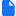 